(EK-2)Yukarıda belirtilen kadroya başvuru yapmak istiyorum. Bilgilerin doğru olduğunu, eksik ve yanlış beyanımın tesbit edilmesi durumunda başvurumun iptalini kabul ediyorum. Adı soyadı tarih / imza BURSA TEKNİK ÜNİVERSİTESİ REKTÖRLÜĞÜ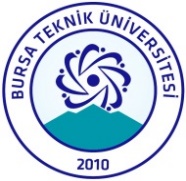  GÖREVDE YÜKSELME SINAVIBAŞVURU FORMUKİŞİSEL BİLGİLERKİŞİSEL BİLGİLERKİŞİSEL BİLGİLERKİŞİSEL BİLGİLERTC Kimlik NofotoğrafAdı, SoyadıfotoğrafBaşvuru Yaptığı Kadro              fotoğrafAskerlik DurumuYaptı☐  Muaf☐  Tecilli☐   Tecil Tarihi:Yaptı☐  Muaf☐  Tecilli☐   Tecil Tarihi:fotoğrafDoğum Yerie-mail:fotoğrafDoğum Tarihi  cep tel:fotoğrafEĞİTİM VE HİZMET SÜRELERİ İLE İLGİLİ BİLGİLEREĞİTİM VE HİZMET SÜRELERİ İLE İLGİLİ BİLGİLEREn son Öğrenim DurumuMemuriyete Başlama TarihiÖzel Sektör Hizmet Süresiİlan Son Başvuru Tarihi İtibariyle Üniversitemizdeki Hizmet Süresiİlan Son Başvuru Tarihi İtibariyle Bulunduğu Unvandaki Hizmet Süresiİlan Son Başvuru Tarihi itibariyle Toplam Memuriyet Hizmet SüresiKADRO VE GÖREV YERİ İLE İLGİLİ BİLGİLERKADRO VE GÖREV YERİ İLE İLGİLİ BİLGİLERKadrosunun Bulunduğu BirimFiili Görev YeriKadro UnvanıKadro Derecesi 